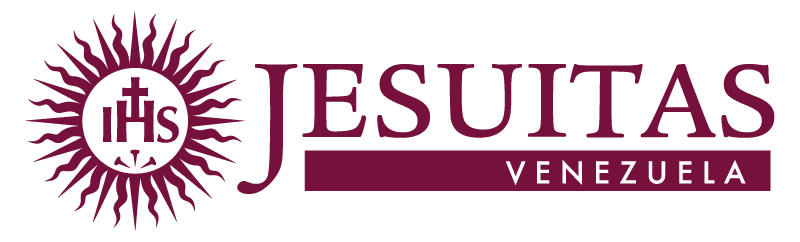 Asamblea de Educación 2019“Nuestros aportes para la reconstrucción del país en democracia”Quebrada de la Virgen, Los Teques, 24 al 26 de abril de 2019OBJETIVOSMirar nuestra historia y la realidad que vivimos para valorar y asumir nuestro compromiso y potencial de generar propuestas creativas e innovadoras ante la situación del país.Reflexionar sobre el sujeto con el que contamos, resaltando fortalezas y debilidades, para identificar los elementos de formación en docentes y estudiantes que habría que tomar en cuenta.Proponer iniciativas prácticas en nuestras instituciones y en relación a otras obras dentro y fuera de la Compañía, que nos ayuden a aportar desde el área educativa a la reconstrucción del país en democracia.PROGRAMAMiércoles 24Jueves 25Viernes 2612:30 pmAlmuerzo2:00 pmInicio de la Asamblea en la Sala de Plenarias: bienvenida, registro de los participantes y entrega de los materiales. Equipo CERPE.2:15 pmSaludo, presentación de los asistentes, oración y explicación de Agenda.2:30 pmIntroducción al tema: Palabras del P. Provincial, Rafael Garrido S.J. sobre los objetivos propuestos a la Asamblea y los planteamientos de la Compañía de Jesús. 3:00 pmMotivación: “Historias de creatividad e irreverencia de la Compañía de Jesús en Venezuela”, P. Luis Ugalde sj.3:45 pmReceso - Café4:15 pmI. PRESENTACIONES DE CONTEXTUALIZACIÓN1. “ENCOVI - Plan País. Aportes de la UCAB”, Anitza Freitez y Luis Pedro España, IIES, UCAB 6:00 pm2. “Nuestra misión es educar para vivir en democracia”, José Francisco Juárez, UCAB.6:30 pm3. “El sujeto con el que contamos y cómo fortalecerlo. Aportes de Fe y Alegría en Formación de Ciudadanía”. Javier Contreras, Fe y Alegría.7:10 pmCierre de la jornada.7:30 pmCena  y descanso.7:30 amOración en la Capilla. P. Oscar Buroz sj y Miguel Ángel Corominas8:15 amDesayuno 8:45 amII. EXPERIENCIA Y REFLEXIÓN1. Discernimiento compartido. P. Oscar Buroz sj, UCAB.9:45 am2. Trabajo en grupos para generación de ideas y propuestas sobre:Tríada solidaria. Cómo nos relacionamos con las familias, el Estado y la sociedad (incluye empresas)Formación para la ciudadanía y la democracia. Principios de la Doctrina Social de la Iglesia.Educación y trabajo productivoTecnología, innovación y emprendimiento12:30 pmAlmuerzo2:00 pmContinuación del Trabajo en grupos4:30 pmReceso - Café5:00 pmPlenaria. Presentación de propuestas y acuerdos para el trabajo en conjunto.6:00 pmEvaluación y cierre. Otras informaciones de las obras de la Provincia.6:30 pmEucaristía.7:30 pmCena-compartir y descanso7:30 amOración en la Capilla. 8:15 amDesayuno 8:45 amCierre de la Asamblea 